Die Bilder auf dem Computerbildschirm der Klinik lassen keinen Zweifel zu: Hannes Weckerling hat einen Hirntumor von der Größe einer Fleischtomate. »Das war‘s«, ist sein erster Gedanke. Er verliert den Boden unter den Füßen. Welche Chance hat er?
Hannes Weckerling ist wohl das, was man unter einem ›liebenswerten Unruhestifter‹ versteht: Vater zweier Kinder und mit seiner Lebensgefährtin an seiner Seite tritt er als gewitzter Autor auf und hält Distanz zu den allgegenwärtigen technischen Errungenschaften. Er nimmt sich selbst und das Leben zwar wichtig, aber nicht so ernst, als plötzlich ihm die Ärzte nach einem epileptischen Anfall eine folgenschwere Diagnose stellen: Hirntumor.
Nicht länger die Mitmenschen durch sein oft bizarres Verhalten irritierend, will sich Weckerling für den fundamentalen Riss in seinem Dasein wappnen. Dabei übernimmt er von Ratschlägen nur das, was in ihm nachhallt. Als eigensinniger Zeitgenosse meint er, eine intuitive Strategie des Widerstands und der Überwindung zu finden. In seinen Kladden schreibt er assoziativ viele Gedanken nieder. Immer stärker saugt er damit den Leser in den Strudel dessen hinein, was sich im Verlauf dieser Krise in seiner Seele entwickelt. Aus dem Wechselspiel der verschiedenen erzählerischen Bestandteile, verwoben mit Zitaten, Songtexten, Radioansagen und Haikus, erwächst die eindringliche und sprachlich virtuose Schilderung einer existentiellen Geschichte mit autobiografischen Zügen.

»Geniale Schnittmenge zwischen Diesseits und Jenseits: lakonisch, poetisch und tief berührend bis zum letzten Atemzug – und vor allem beim ersten danach!«
Felicitas HoppeDIETRICH ZUR NEDDEN: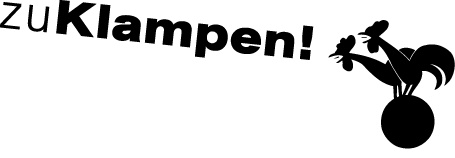 Ihre Ansprechpartnerin für die Pressearbeit 
Ihre Ansprechpartnerin für die Pressearbeit 
Ihre Ansprechpartnerin für die Pressearbeit 
Lilian Aly
Kirchner Kommunikation
Gneisenaustr. 85
10961 Berlin
Lilian Aly
Kirchner Kommunikation
Gneisenaustr. 85
10961 Berlin
Fon (0) 30 . 84 71 18 0
aly@kirchner-pr.de
www.kirchner-pr.de
PRESSEINFORMATION PRESSEINFORMATION Springe, Stand: 29.03.2024Springe, Stand: 29.03.2024Dietrich zur NeddenDiesseits
Ein Hirnroman
zu Klampen Verlag248 Seiten, EPUB
Euro (D) 14,99ISBN 9783866747531Erscheinungstermin: 09.03.2020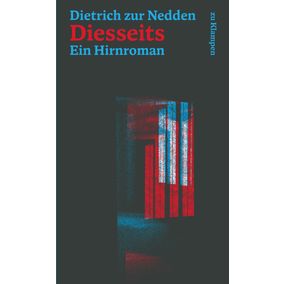 